CRECHE MUNICIPAL DONA CHICARUA: PREFEITO JOÃO DIAS JEUNNON, Nº 48CENTRO – CEP: 35.738.000 -  PRUDENTE DE MORAIS/MGEDITAL DE CHAMADA DE ACORDO COM O EDITAL 001/2019DATA DA DESIGNAÇÃO 08/04/2019LOCAL: RUA PREFEITO JOÃO DIAS JEUNNON, 48, CENTRODOCUMENTAÇÃO NECESSÁRIA 02 (duas) cópias do documento de identidade e CPF, acompanhados do original; 02 (duas) cópias e os originais do diploma em Magistério (Nível Médio) ou declaração de conclusão de curso acompanhada do histórico escolar;Certidão de contagem de tempo no cargo, quando for o caso; Comprovante de exame pré admissional para o ano de 2019, atestando aptidão física e mental para a função pleiteada, expedida por um médico do trabalho, observadas as normas estabelecidas pela Secretaria Municipal De Educação, com validade de 06 meses a partir do ano de 2018 -- (original e 02 xerox);Caso o candidato tenha se afastado em licença para tratamento de saúde por mais de 15 dias, consecutivos ou não, nos 365 dias anteriores à data da assinatura do novo contrato, deverá submeter-se a exame admissional expedido pelo médico responsável por ter concedido a licença. 02 cópias do comprovante de endereço atualizado, acompanhado do original;02 cópias do comprovante de estar em dia com as obrigações militares, para candidatos do sexo masculino, acompanhado do original;02 cópias do comprovante de estar em dia com as obrigações eleitorais, acompanhados do original; 02 cópias do comprovante de inscrição no PIS/PASEP, acompanhados do original.OBSERVAÇÃO: ESTE EDITAL TERÁ VALIDADE ATÉ PREENCHIMENTO DA VAGA.PRUDENTE DE MORAIS, 05 DE ABRIL DE 2019.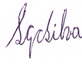 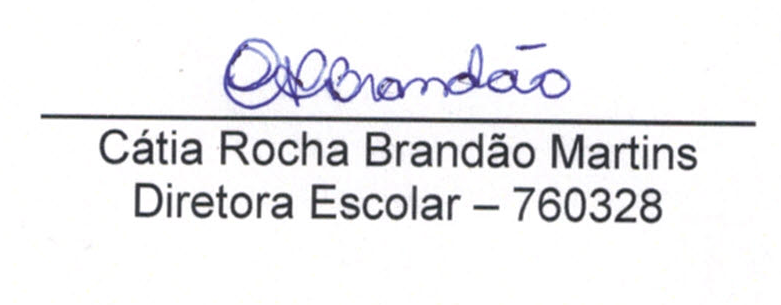 Silvânia das Graças Carvalho Silva                                                                                                                                            Secretária Municipal de Educação.HORÁRIONº DE AULASCONTEÚDO/FUNÇÃO NÍVEL DE ENSINOTURNOCARGO VAGO OU SUBSTITUIÇÃO(MOTIVO)PERÍODO DA DESIGNAÇÃO08:0001 VAGAAUXILIAR DE CRECHEMATUTINO/VESPERTINOVAGODE 08/04/2019ATÉ 20/12/2019